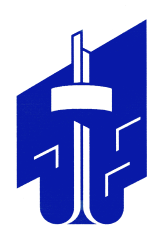 СОВЕТ депутатов металлургического района
первого созыва  ПРОЕКТ        ПОВЕСТКА       сорок первого заседания
    Совета депутатов Металлургического района                                                                                                                                         14 февраля  2019 года   16.00 часовПредседатель Совета депутатов           Металлургического района  города Челябинска         		   		                                                                   Д.И. Алехин ВОПРОСы, ПРИНЯТЫе ОПРОСНЫМ ЛИСТОМ:ВОПРОСы, ПРИНЯТЫе ОПРОСНЫМ ЛИСТОМ:ВОПРОСы, ПРИНЯТЫе ОПРОСНЫМ ЛИСТОМ:ВОПРОСы, ПРИНЯТЫе ОПРОСНЫМ ЛИСТОМ:ВОПРОСы, ПРИНЯТЫе ОПРОСНЫМ ЛИСТОМ:1.О    внесении   изменений    в     решение Совета   депутатов   Металлургического района от 20.12.2018  № 40/2 «О бюджете Металлургического    внутригородского района  Челябинского городского округа с      внутригородским     делением      на очередной   финансовый   2019 год  и на плановый      период     2020–2021 годов»О    внесении   изменений    в     решение Совета   депутатов   Металлургического района от 20.12.2018  № 40/2 «О бюджете Металлургического    внутригородского района  Челябинского городского округа с      внутригородским     делением      на очередной   финансовый   2019 год  и на плановый      период     2020–2021 годов»О    внесении   изменений    в     решение Совета   депутатов   Металлургического района от 20.12.2018  № 40/2 «О бюджете Металлургического    внутригородского района  Челябинского городского округа с      внутригородским     делением      на очередной   финансовый   2019 год  и на плановый      период     2020–2021 годов»О    внесении   изменений    в     решение Совета   депутатов   Металлургического района от 20.12.2018  № 40/2 «О бюджете Металлургического    внутригородского района  Челябинского городского округа с      внутригородским     делением      на очередной   финансовый   2019 год  и на плановый      период     2020–2021 годов»2.О выдвижении кандидатур в резерв участковых избирательных комиссий Металлургического района города Челябинска  О выдвижении кандидатур в резерв участковых избирательных комиссий Металлургического района города Челябинска  О выдвижении кандидатур в резерв участковых избирательных комиссий Металлургического района города Челябинска  О выдвижении кандидатур в резерв участковых избирательных комиссий Металлургического района города Челябинска  3.О порядке организации и проведения голосования по отбору общественных территорий, подлежащих благоустройству в 2023-2024гг.О порядке организации и проведения голосования по отбору общественных территорий, подлежащих благоустройству в 2023-2024гг.О порядке организации и проведения голосования по отбору общественных территорий, подлежащих благоустройству в 2023-2024гг.О порядке организации и проведения голосования по отбору общественных территорий, подлежащих благоустройству в 2023-2024гг.ОСНОВНЫЕ ВОПРОСЫ:ОСНОВНЫЕ ВОПРОСЫ:ОСНОВНЫЕ ВОПРОСЫ:ОСНОВНЫЕ ВОПРОСЫ:ОСНОВНЫЕ ВОПРОСЫ:     4.     4.О ежегодном отчете депутата Совета депутатов Металлургического района по избирательному округу № 10 Вербитского М.Г., избранного в Челябинскую городскую Думу, о  его работе в 2018 годуО ежегодном отчете депутата Совета депутатов Металлургического района по избирательному округу № 10 Вербитского М.Г., избранного в Челябинскую городскую Думу, о  его работе в 2018 годуО ежегодном отчете депутата Совета депутатов Металлургического района по избирательному округу № 10 Вербитского М.Г., избранного в Челябинскую городскую Думу, о  его работе в 2018 годуДокладчик:Докладчик:Вербитский Михаил Григорьевич   Вербитский Михаил Григорьевич   Депутат Челябинской городской Думы     5.    5.О внесении изменений в решение Совета депутатов Металлургического района от 18.02.2015 № 4/10 «Об утверждении Положения  о муниципальных правовых актах Металлургического  района» О внесении изменений в решение Совета депутатов Металлургического района от 18.02.2015 № 4/10 «Об утверждении Положения  о муниципальных правовых актах Металлургического  района» О внесении изменений в решение Совета депутатов Металлургического района от 18.02.2015 № 4/10 «Об утверждении Положения  о муниципальных правовых актах Металлургического  района» Докладчик:Докладчик:Иванюк Александр Харитонович  Иванюк Александр Харитонович  Председатель постоянной комиссии по местному самоуправлению, регламенту и этике    6.    6. Об утверждении Положения о нагрудном знаке «За заслуги перед Металлургическим районом города Челябинска» с дипломом Об утверждении Положения о нагрудном знаке «За заслуги перед Металлургическим районом города Челябинска» с дипломом Об утверждении Положения о нагрудном знаке «За заслуги перед Металлургическим районом города Челябинска» с дипломомДокладчик:Докладчик:Магей Наталья Юрьевна  Магей Наталья Юрьевна  Заместитель Главы Металлургического района     7.     7.О внесении изменений в Положение о порядке владения, пользования и распоряжения имуществом, находящимся в собственности Металлургического района города ЧелябинскаО внесении изменений в Положение о порядке владения, пользования и распоряжения имуществом, находящимся в собственности Металлургического района города ЧелябинскаО внесении изменений в Положение о порядке владения, пользования и распоряжения имуществом, находящимся в собственности Металлургического района города ЧелябинскаДокладчик:Докладчик: Парсаданян Маргарита Валерьевна  Парсаданян Маргарита Валерьевна Начальник отдела правового и кадрового обеспечения Администрации Металлургического района     8.     8.Об отчете начальника Отдела полиции «Металлургический» УМВД России по г. Челябинску перед Советом депутатов Металлургического района «Об итогах работы отдела полиции «Металлургический» УМВД России по г. Челябинску за 2018 год»Об отчете начальника Отдела полиции «Металлургический» УМВД России по г. Челябинску перед Советом депутатов Металлургического района «Об итогах работы отдела полиции «Металлургический» УМВД России по г. Челябинску за 2018 год»Об отчете начальника Отдела полиции «Металлургический» УМВД России по г. Челябинску перед Советом депутатов Металлургического района «Об итогах работы отдела полиции «Металлургический» УМВД России по г. Челябинску за 2018 год»Докладчик:Докладчик:Денега Евгений ВикторовичНачальник Отдела полиции «Металлургический» УМВД России по г. ЧелябинскуНачальник Отдела полиции «Металлургический» УМВД России по г. ЧелябинскуИНФОРМАЦИЯ, ОБЪЯВЛЕНИЯ.ИНФОРМАЦИЯ, ОБЪЯВЛЕНИЯ.ИНФОРМАЦИЯ, ОБЪЯВЛЕНИЯ.ИНФОРМАЦИЯ, ОБЪЯВЛЕНИЯ.ИНФОРМАЦИЯ, ОБЪЯВЛЕНИЯ.15 января 2019 г.в 9- 30 по адресу: ул. Шоссе Металлургов, сквер «Юбилейный» у памятника «Солдатам необьявленной войны», состоится митинг в честь 30-летия со дня вывода Советских войск из Афганистана 22 февраля 2019 г. в 17-00  во Дворце культуры  ПАО «ЧМК»  состоиться торжественное мероприятие, посвященное 73- летию Металлургического района  города Челябинска.15 января 2019 г.в 9- 30 по адресу: ул. Шоссе Металлургов, сквер «Юбилейный» у памятника «Солдатам необьявленной войны», состоится митинг в честь 30-летия со дня вывода Советских войск из Афганистана 22 февраля 2019 г. в 17-00  во Дворце культуры  ПАО «ЧМК»  состоиться торжественное мероприятие, посвященное 73- летию Металлургического района  города Челябинска.15 января 2019 г.в 9- 30 по адресу: ул. Шоссе Металлургов, сквер «Юбилейный» у памятника «Солдатам необьявленной войны», состоится митинг в честь 30-летия со дня вывода Советских войск из Афганистана 22 февраля 2019 г. в 17-00  во Дворце культуры  ПАО «ЧМК»  состоиться торжественное мероприятие, посвященное 73- летию Металлургического района  города Челябинска.15 января 2019 г.в 9- 30 по адресу: ул. Шоссе Металлургов, сквер «Юбилейный» у памятника «Солдатам необьявленной войны», состоится митинг в честь 30-летия со дня вывода Советских войск из Афганистана 22 февраля 2019 г. в 17-00  во Дворце культуры  ПАО «ЧМК»  состоиться торжественное мероприятие, посвященное 73- летию Металлургического района  города Челябинска.15 января 2019 г.в 9- 30 по адресу: ул. Шоссе Металлургов, сквер «Юбилейный» у памятника «Солдатам необьявленной войны», состоится митинг в честь 30-летия со дня вывода Советских войск из Афганистана 22 февраля 2019 г. в 17-00  во Дворце культуры  ПАО «ЧМК»  состоиться торжественное мероприятие, посвященное 73- летию Металлургического района  города Челябинска.